Математика, 5 класс	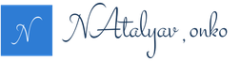 Во всех заданиях только один правильный ответ.Укажите из предложенных  тот ряд  чисел, который является натуральным .1;2;5;6;8;…0;1;2;3;4;…1;2;3;4;5;…0;2;4;6;8;…В Древней Руси словом  «тьма» , то есть очень  много, называли числоА) 10B) 100С) 999D) 10003. Произведение двух множителей в семь раз больше одного из них. Чему равен другой множитель?А) 7B) 1C) 49D) 2Дачный участок  прямоугольной формы имеет размеры 12м  на  52 м. Какое из числовых выражений поможет правильно рассчитать длину забора этого дачного участка?12*2+5212+52*2(12+52)*212+52Задуманное число уменьшили в 13 раз, в результате получилось  169. Какое число задумали?21971321872198Одна  роза стоит   35 рублей. К  празднику  последнего звонка  решили  купить  букет из роз для своего учителя. Какое  наибольшее  число  роз  можно купить  на  500 рублей с учётом того, что количество цветов должно быть  нечётным. Сколько рублей сдачи получит покупатель?14 роз; 10 рублей15  роз; 75 рублей17 роз;  5 рублей13 роз; 45 рублей Выберите  верную запись числа  двести один миллион четыре тысячи восемьдесят два .201004082200104082201400082201004828. Найдите значение выражения 4208371+5187:3 – (5708+122)4 204 2704 203 9784 204 2784  204 9789. Расстояние между двумя всадниками, скачущими по одной дороге навстречу  друг другу, равно  123 км. Один всадник преодолевает   24 км за час, а другой  17 км  за час. Через сколько минут они встретятся?А) 180 минутB)  3 часаС) 120 минутD) 2 часа10. При делении числа на 59 в остатке не может  получитьсяА) 61B) 43 C) 56 D) 5811. Высочайшая вершина Земли  Джомолунгма  8848 м над   уровнем  моря. Выразите  её высоту   в  километрах и метрах. А)  88 км  48 м      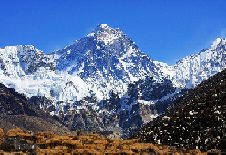 В)  88 км 480 м  С)  8 км  848 мD)  884 км 8 м12. Из перечисленных видов треугольников, укажите тот, который не существуетостроугольныйпрямоугольныйтупоугольныйкривоугольный13. Расположите корни уравнений  Х-2008=3199;  6245-Y= 2132 и Z+4187= 5254  в порядке убывания.A) 5207; 4113; 1067B) 1067; 4113; 5207C) 5206; 4113; 1167D) 1167; 4113; 520614. Данные о результатах проверочной  работы по математике в 5 классе представлены на столбчатой диаграмме. Определите по диаграмме, сколько  учащихся учится в этом классе.A) 23B) 25C) 16D) 1415. Площадь прямоугольника 720 ,а длина-60 см. На сколько сантиметров ширина этого прямоугольника меньше длины?A) 38 смB) 48 смC) 12 смD) 660 см